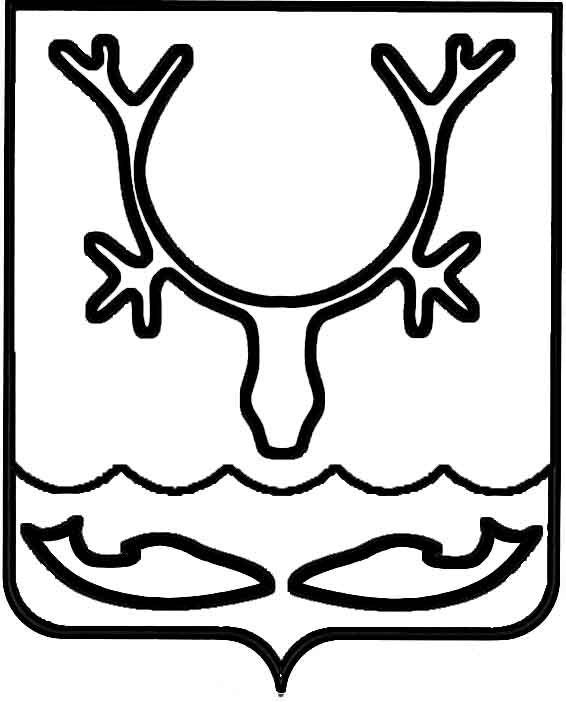 Администрация МО "Городской округ "Город Нарьян-Мар"ПОСТАНОВЛЕНИЕот “____” __________________ № ____________		г. Нарьян-МарО внесении изменений в муниципальную программу муниципального образования "Городской округ "Город Нарьян-Мар" "Благоустройство", утвержденную постановлением Администрации МО "Городской округ "Город "Нарьян-Мар"           от 12.11.2013 № 2420Руководствуясь решением Совета городского округа "Город Нарьян-Мар"                   от 05.06.2017 № 389-р "О внесении изменений в решение "О бюджете МО "Городской округ "Город Нарьян-Мар" на 2017 год и на плановый период 2018 и 2019 годов", Администрация МО "Городской округ "Город Нарьян-Мар"П О С Т А Н О В Л Я Е Т:Утвердить изменения в муниципальную программу муниципального образования "Городской округ "Город Нарьян-Мар" "Благоустройство", утвержденную постановлением Администрации МО "Городской округ "Город Нарьян-Мар" от 12.11.2013 № 2420 (в ред. от 12.05.2017 № 555), (далее – Программа)  согласно Приложению.Настоящее постановление вступает в силу со дня его принятия и подлежит официальному опубликованию. Приложениек постановлению Администрации МО "Городской округ "Город Нарьян-Мар"от 09.06.2017 № 627ИЗМЕНЕНИЯ В МУНИЦИПАЛЬНУЮ ПРОГРАММУ МУНИЦИПАЛЬНОГО ОБРАЗОВАНИЯ "ГОРОДСКОЙ ОКРУГ "ГОРОД НАРЬЯН-МАР""БЛАГОУСТРОЙСТВО"В Паспорте Программы:В табличной части разделы "Объемы и источники финансирования муниципальной программы" и "Ожидаемые результаты реализации муниципальной программы" изложить в следующей редакции: "".В текстовой части раздел 6 изложить в следующей редакции: "6. Ожидаемые результаты реализации ПрограммыРеализация Программы будет способствовать созданию благоприятной                                   и комфортной среды для жизнедеятельности населения города Нарьян-Мара, повышению уровня благоустройства, комфортности и качества жизни населения, улучшит эстетическое состояние городских территорий.В Программе запланировано достижение следующих значений целевых показателей к 2020 году:-	увеличить площадь тротуаров до 34,1 тыс. кв. м;-	увеличить протяженность сетей уличного освещения до 67,8 км;-	увеличить количество обустроенных дворовых территорий до 13 ед.;-	увеличить количество детских площадок, соответствующих требованиям безопасности, до 49 ед.".Приложение № 1 к Программе изложить в следующей редакции: "Приложение № 1к муниципальной программе муниципальногообразования "Городской округ "ГородНарьян-Мар" "Благоустройство"Переченьцелевых показателей муниципальной программыМО "Городской округ "Город Нарьян-Мар" "Благоустройство"Ответственный исполнитель: Управление строительства, жилищно-коммунального хозяйства и градостроительной деятельности Администрации муниципального образования "Городской округ "Город Нарьян-Мар"".Приложение № 2 к Программе изложить в следующей редакции:"Приложение № 2к муниципальной программе муниципальногообразования "Городской округ "ГородНарьян-Мар" "Благоустройство"Ресурсное обеспечениереализации муниципальной программы муниципального образования "Городской округ "Город Нарьян-Мар" "Благоустройство"Ответственный исполнитель: Управление строительства, ЖКХ и градостроительной деятельности Администрации МО "Городской округ "Город Нарьян-Мар"".Приложение № 3 к Программе изложить в следующей редакции:"Приложение № 3к муниципальной программеМО "Городской округ "Город Нарьян-Мар""Благоустройство"Переченьмероприятий муниципальной программымуниципального образования "Городской округ "Город Нарьян-Мар" "Благоустройство"Ответственный исполнитель: Управление строительства, ЖКХ и градостроительной деятельности Администрации                             МО "Городской округ "Город Нарьян-Мар""".Приложение № 5 к Программе изложить в следующей редакции:"Приложение № 5к муниципальной программеМО "Городской округ "Город Нарьян-Мар""Благоустройство"Адресный перечень многоквартирных домов,дворовые территории которых подлежат благоустройству в 2017 году в рамках приоритетного проекта "Формирование современной городской среды"".Приложение № 6 к Программе изложить в следующей редакции:"Приложение № 6к муниципальной программеМО "Городской округ "Город Нарьян-Мар""Благоустройство"Перечень общественных территорий, подлежащих благоустройству в 2017 году                     в рамках приоритетного проекта "Формирование современной городской среды"".0906.2017627Глава МО "Городской округ "Город Нарьян-Мар" О.О.БелакОбъемы и источники финансирования муниципальной программыОбщий объем финансирования Программы                                       1 104 619,4 тыс. рублей, в том числе по годам:2014 год – 106 362,0 тыс. рублей;2015 год – 180 311,7 тыс. рублей;2016 год – 137 393,6 тыс. рублей;2017 год – 163 247,1 тыс. рублей;2018 год – 75 687,1 тыс. рублей;2019 год – 75 687,1 тыс. рублей;2020 год – 365 930,8 тыс. рублей;в том числе:- средства окружного бюджета:2017 год – 42 365,3 тыс. рублей;- средства городского бюджета – 1 062 254,1 тыс. рублей,                в том числе по годам:2014 год – 106 362,0 тыс. рублей;2015 год – 180 311,7 тыс. рублей;2016 год – 137 393,6 тыс. рублей;2017 год – 120 881,8 тыс. рублей;2018 год – 75 687,1 тыс. рублей;2019 год – 75 687,1 тыс. рублей;2020 год – 365 930,8 тыс. рублей.Ожидаемые результаты реализации муниципальной программыПовышение уровня благоустройства, комфортности                       и качества жизни населения, улучшение внешнего облика города, в том числе планируется к 2020 году:-увеличить площадь тротуаров до 34,1 тыс. кв. м;- увеличить протяженность сетей уличного освещения                   до 67,8 км;- увеличить количество обустроенных дворовых территорий до 13 ед.;- увеличить количество детских площадок, соответствующих требованиям безопасности, до 49 ед.№ п/пНаименованиеЕдиница измеренияЗначения целевых показателейЗначения целевых показателейЗначения целевых показателейЗначения целевых показателейЗначения целевых показателейЗначения целевых показателейЗначения целевых показателейЗначения целевых показателейЗначения целевых показателей№ п/пНаименованиеЕдиница измерениябазовый 2012 год2013 год ожидаемое2014 год2015 год2016 год2017 год2018 год2019 год2020 годАБВ1234567891Площадь тротуаровтыс. м²29,929,929,929,929,930,030,034,134,12Протяженность сетей уличного освещениякм5757,357,371,971,967,867,867,867,83Количество благоустроенных дворовых территорий, в т. числе в рамках приоритетного проекта "Формирование современной городской среды"шт.шт.2-4-4-4-4-616-6-13-4Количество детских площадок, соответствующих требованиям безопасностишт.4539414344494949495Количество благоустроенных муниципальных территорий общего пользования,  в т. числе в рамках приоритетного проекта "Формирование современной городской среды"ед.-----21------6Доля дворовых территорий, благоустроенных с трудовым участием граждан в рамках приоритетного проекта "Формирование современной городской среды"%-----100,0---7Количество благоустроенных мест массового отдыха (городских парков) ед.-----1---Наименование муниципальной программы (подпрограммы)Источник финансированияОбъемы финансирования, тыс. руб.Объемы финансирования, тыс. руб.Объемы финансирования, тыс. руб.Объемы финансирования, тыс. руб.Объемы финансирования, тыс. руб.Объемы финансирования, тыс. руб.Объемы финансирования, тыс. руб.Объемы финансирования, тыс. руб.Наименование муниципальной программы (подпрограммы)Источник финансированияВсего2014 год2015 год2016 год2017 год2018 год2019 год2020 годАБ12345678Муниципальная программа "Благоустройство"Всего, в том числе:1 104 619,4106 362,0180 311,7137 393,6163 247,175 687,175 687,1365 930,8Муниципальная программа "Благоустройство"окружной бюджет42 365,30,00,00,042 365,30,00,00,0Муниципальная программа "Благоустройство"городской бюджет1 062 254,1106 362,0180 311,7137 393,6120 881,875 687,175 687,1365 930,8№ п/пНаименование мероприятияИсточник финансированияОбъемы финансирования, тыс. руб.Объемы финансирования, тыс. руб.Объемы финансирования, тыс. руб.Объемы финансирования, тыс. руб.Объемы финансирования, тыс. руб.Объемы финансирования, тыс. руб.Объемы финансирования, тыс. руб.Объемы финансирования, тыс. руб.№ п/пНаименование мероприятияИсточник финансированияВсего2014 год2015 год2016 год2017 год2018 год2019 год2020 годАБВ123456781.Субсидии бюджетным учреждениям на финансовое обеспечение выполнения муниципального задания на оказание муниципальных услуг (выполнение работ) Итого по направлению за счёт средств городского бюджета524 020,631 502,490 942,797 797,376 716,975 687,175 687,175 687,11.1.Уборка территории и аналогичная деятельностьгородской бюджет147 410,00,00,040 801,426 516,726 697,326 697,326 697,31.1.1.Санитарное содержание и обустройство территории спортивно-игровых площадокгородской бюджет36 874,90,00,011 771,706 275,86 275,86 275,86 275,81.1.2.Санитарное содержание территории пешеходной зоныгородской бюджет58 412,30,00,011 617,7011 563,211 743,811 743,811 743,81.1.3.Содержание муниципальных контейнерных площадокгородской бюджет2 622,50,00,02 622,500,00,00,00,01.1.4.Содержание и ликвидация помойницгородской бюджет5 109,80,00,0676,201 108,41 108,41 108,41 108,41.1.5.Ликвидация несанкционированных свалокгородской бюджет2 404,80,00,01 333,60267,8267,8267,8267,81.1.6.Санитарное содержание междворовых проездовгородской бюджет41 985,70,00,012 779,707 301,57 301,57 301,57 301,51.2.Организация освещения улицгородской бюджет96 903,80,00,021 060,618 391,719 150,519 150,519 150,51.3.Организация и содержание мест захоронениягородской бюджет21 562,20,00,08 918,03 263,23 127,03 127,03 127,01.4.Организация ритуальных услуг и содержание мест захоронениягородской бюджет9 862,00,00,03 355,31 894,81 537,31 537,31 537,31.5.Организация мероприятий (праздники)городской бюджет3 922,00,00,0466,1798,5885,8885,8885,81.6.Организация благоустройства и озеленениягородской бюджет58 414,60,00,09 689,513 210,811 838,111 838,111 838,11.7.Содержание (эксплуатация) имуществагородской бюджет63 500,90,00,013 506,412 641,212 451,112 451,112 451,11.7.1.Содержание памятниковгородской бюджет4 620,00,00,01 153,3920,0848,9848,9848,91.7.2.Содержание мест массового отдыхагородской бюджет58 880,90,00,012 353,111 721,211 602,211 602,211 602,21.8.Выполнение муниципального задания МБУ "Чистый город"городской бюджет122 445,131 502,490 942,70,00,00,00,00,02.Обустройство и ремонт объектов городской инфраструктурыИтого по направлению за счёт средств городского бюджета369 178,846 690,653 791,74 870,82 383,30,00,0261 442,42.1.Благоустройство территорий питьевых колодцевгородской бюджет806,1806,10,00,00,00,00,02 256,72.2.Содержание и ремонт дорог общего пользования местного значениягородской бюджет99 547,545 884,553 663,00,00,00,00,00,02.3.Благоустройство междворовых территорийгородской бюджет145 945,00,00,00,00,00,00,0145 945,02.3.1. по ул. Ленина, д. 49городской бюджет26 559,20,00,00,00,00,00,026 559,22.3.2.по ул. Выучейского, д. 33городской бюджет24 553,90,00,00,00,00,00,024 553,92.3.3.по ул. Выучейского, д. 22городской бюджет24 553,90,00,00,00,00,00,024 553,92.3.4.по ул. Ленина, д. 31а, 33, 35, 38городской бюджет24 553,90,00,00,00,00,00,024 553,92.3.5.по ул. Пионерской                    и ул. Южнойгородской бюджет34 404,20,00,00,00,00,00,034 404,22.3.6.по ул. Ленина, д. 29Агородской бюджет8 018,40,00,00,00,00,00,08 018,42.3.7.по ул. Тыко-Вылка, д. 2городской бюджет3 301,50,00,00,00,00,00,03 301,52.4.Организация дорожного движения на дорогах общего пользования местного значениягородской бюджет12 922,20,00,00,00,00,00,012 922,22.5.Устройство парковокгородской бюджет13 947,20,00,00,00,00,00,013 947,22.6.Установка указателей на жилые домагородской бюджет128,70,0128,70,00,00,00,00,02.7.Устройство зон отдыха и спортагородской бюджет85 246,90,00,00,00,00,00,085 246,92.8.Устройство площадок для выгула собакгородской бюджет1 392,40,00,00,0268,00,00,01 124,42.9.Благоустройство придомовой территории                 по ул. Рабочая, д. 31городской бюджет314,30,00,00,0314,30,00,00,02.10.Обустройство системы освещения по ул. Ленина               в районе магазина "Универсам"городской бюджет105,90,00,00,0105,90,00,00,02.11.Благоустройство детской игровой площадки в районе дома № 38 по ул. Мирагородской бюджет328,90,00,00,0328,90,00,00,02.12.Благоустройство детской игровой площадки в районе домов № 10-11                        по ул. Строительнаягородской бюджет721,00,00,00,0721,00,00,00,02.13.Благоустройство детской игровой площадки в районе дома № 29 по ул. Рабочаягородской бюджет645,20,00,00,0645,20,00,00,02.14.Обеспечение неисполненных расходных обязательств по муниципальному контракту, заключенному на выполнение работ по обустройству территории              в районе дома 4 по ул. 60 лет СССРгородской бюджет4 870,80,00,04 870,80,00,00,00,03.Содержание объектов городской инфраструктурыИтого по направлению за счёт средств городского бюджета8 842,58 842,50,00,00,00,00,00,03.1.Содержание детских игровых площадокгородской бюджет1 600,11 600,10,00,00,00,00,00,03.2.Уличное освещение и содержание объектов уличного освещениягородской бюджет4 292,54 292,50,00,00,00,00,00,03.3.Содержание общественных кладбищгородской бюджет159,1159,10,00,00,00,00,00,03.4.Санитарное содержание территории городагородской бюджет935,2935,20,00,00,00,00,00,03.5.Механизированная уборка междворовых территорийгородской бюджет1 355,61 355,60,00,00,00,00,00,03.6.Проведение работ по межеванию земельных участков под объекты благоустройствагородской бюджет500,0500,00,00,00,00,00,00,04.Субсидии бюджетным учреждениям на приобретение основных средствИтого по направлению за счёт средств городского бюджета142 694,919 326,535 577,334 420,636 452,40,00,016 918,14.1.Приобретение техники                  в лизинггородской бюджет112 554,110 981,831 477,133 642,836 452,40,00,00,04.2.Приобретение детских игровых и спортивных площадокгородской бюджет13 222,78 344,74 100,2777,80,00,00,00,04.3.Приобретение и устройство элементов детских игровых и спортивных площадокгородской бюджет16 918,10,00,00,00,00,00,016 918,15Обеспечение организации рациональной системы сбора, хранения, регулярного вывоза отходов и уборки городской территорииИтого по направлению за счёт средств городского бюджета15 800,40,00,0304,93 612,30,00,011 883,25.1.Закупка бункеровоза                  для перевозки бункеров              для сбора ТБОгородской бюджет4 413,70,00,00,00,00,00,04 413,75.2.Закупка бункеров для сбора ТБО объёмом 8 м.куб.городской бюджет2 719,40,00,00,00,00,00,02 719,45.3.Приобретение контейнеров для раздельного сбора ТБОгородской бюджет4 750,10,00,00,00,00,00,04 750,15.4.Полигон твердых бытовых отходов с рекультивацией существующей свалки,                 с корректировкой ПСДгородской бюджет3 917,20,00,0304,93 612,30,00,00,06.Поддержка муниципальных программ формирования современной городской средыИтого по направлению,                      в том числе:20 760,00,00,00,020 760,00,00,00,06.Поддержка муниципальных программ формирования современной городской средыокружной бюджет20 137,00,00,00,020 137,00,00,00,06.Поддержка муниципальных программ формирования современной городской средыгородской бюджет623,00,00,00,0623,00,00,00,06.1.Формирование современной городской средыитого, в том числе:20 760,00,00,00,020 760,00,00,00,06.1.Формирование современной городской средыокружной бюджет20 137,00,00,00,020 137,00,00,00,06.1.Формирование современной городской средыгородской бюджет623,00,00,00,0623,00,00,00,06.1.1.Обустройство территории жилых домов по ул. 60 лет Октября в районе д. 48Б,           д. 48Г и ул. Строительная   д. 10А в городе Нарьян-Маре итого, в том числе:13 867,00,00,00,013 867,00,00,00,06.1.1.Обустройство территории жилых домов по ул. 60 лет Октября в районе д. 48Б,           д. 48Г и ул. Строительная   д. 10А в городе Нарьян-Маре окружной бюджет13 451,00,00,00,013 451,00,00,00,06.1.1.Обустройство территории жилых домов по ул. 60 лет Октября в районе д. 48Б,           д. 48Г и ул. Строительная   д. 10А в городе Нарьян-Маре городской бюджет416,00,00,00,0416,00,00,00,06.1.2.Устройство детской игровой площадки                         в микрорайоне "Старый аэропорт"итого, в том числе:6 893,00,00,00,06 893,00,00,00,06.1.2.Устройство детской игровой площадки                         в микрорайоне "Старый аэропорт"окружной бюджет 6 686,00,00,00,0 6 686,00,00,00,06.1.2.Устройство детской игровой площадки                         в микрорайоне "Старый аэропорт"городской бюджет207,0 0,00,00,0207,0 0,00,00,07.Создание условий                 для массового отдыха жителей городского округа и обустройство мест массового отдыха населенияИтого по направлению,              в том числе:4 359,10,00,00,04 359,10,00,00,07.Создание условий                 для массового отдыха жителей городского округа и обустройство мест массового отдыха населенияокружной бюджет4 228,30,00,00,04 228,30,00,00,0Создание условий                 для массового отдыха жителей городского округа и обустройство мест массового отдыха населениягородской бюджет130,80,00,00,0130,80,00,00,07.1.Обустройство городского парка в районе                             ул. Юбилейная в г. Нарьян-Мареитого, в том числе:4 359,10,00,00,04 359,10,00,00,07.1.Обустройство городского парка в районе                             ул. Юбилейная в г. Нарьян-Мареокружной бюджет4 228,30,00,00,04 228,30,00,00,07.1.Обустройство городского парка в районе                             ул. Юбилейная в г. Нарьян-Марегородской бюджет130,80,00,00,0130,80,00,00,08.Благоустройство территорийИтого по направлению, в том числе:18 556,80,00,00,018 556,80,00,00,08.Благоустройство территорийокружной бюджет18 000,00,00,00,018 000,00,00,00,08.Благоустройство территорийгородской бюджет556,80,00,00,0556,80,00,00,08.1.Благоустройство территории в районе ул. Рыбников в г. Нарьян-Маре. Расширение пешеходной зоны.итого, в том числе:18 556,80,00,00,018 556,80,00,00,08.1.Благоустройство территории в районе ул. Рыбников в г. Нарьян-Маре. Расширение пешеходной зоны.окружной бюджет18 000,00,00,00,018 000,00,00,00,08.1.Благоустройство территории в районе ул. Рыбников в г. Нарьян-Маре. Расширение пешеходной зоны.городской бюджет556,80,00,00,0556,80,00,00,09.Благоустройство территорий (установка спортивно-игровых площадок) Итого по направлению,              в том числе:406,30,00,00,0406,30,00,00,09.Благоустройство территорий (установка спортивно-игровых площадок) окружной бюджет0,00,00,00,00,00,00,00,09.Благоустройство территорий (установка спортивно-игровых площадок) городской бюджет406,30,00,00,0406,30,00,00,09.1.Установка спортивно-игровой площадки                    по ул. Швецоваитого, в том числе:344,0 0,00,00,0344,0 0,00,00,09.1.Установка спортивно-игровой площадки                    по ул. Швецоваокружной бюджет 00,00,00,0 00,00,00,09.1.Установка спортивно-игровой площадки                    по ул. Швецовагородской бюджет344,0 0,00,00,0344,0 0,00,00,09.2.Установка спортивно-игровой площадки                    по ул. Сущинскогоитого, в том числе:62,30,00,00,062,30,00,00,09.2.Установка спортивно-игровой площадки                    по ул. Сущинскогоокружной бюджет 00,00,00,0 00,00,00,09.2.Установка спортивно-игровой площадки                    по ул. Сущинскогогородской бюджет62,30,00,00,062,30,00,00,0ВСЕГО по подпрограммеВСЕГО по подпрограммеВСЕГО по подпрограмме1 104 619,4106 362,0180 311,7137 393,6163 247,175 687,175 687,1365 930,8окружной бюджетокружной бюджетокружной бюджет42 365,30,00,00,042 365,30,00,00,0городской бюджетгородской бюджетгородской бюджет1 062 254,1106 362,0180 311,7137 393,6120 881,875 687,175 687,1365 930,8№п\пНаименование территорииПримечания1.ул. 60 лет Октября, д.48Бул. 60 лет Октября, д.48Гул. Строительная, д.10А№ п\пНаименование территорииПланируемые виды работ1.Устройство детской игровой площадки в микрорайоне "Старый аэропорт"- Установка детского игрового комплекса;- Покрытие площадки предусмотрено                            из резиновых плиток "EcoStep";- Устройство ограждения;- Подсыпка площадки песком;- Устройство освещения;- Озеленение. 